Государственное  бюджетное общеобразовательное учреждение города Москвы«Гимназия № 1505» «Московская городская педагогическая гимназия-лаборатория»Дипломная работаИсследование температурной зависимости скорости распространения звуковых волн разной частоты методом стоячих волнУченика 10 А классаАндреев Д.И.Руководитель: Дмитриев Г. В.Москва 2015ОглавлениеВведение:Мир, окружающий нас, можно назвать миром звуков. Звучат вокруг нас голоса людей и музыка, шум ветра и щебет птиц, рокот моторов и шелест листвы. С помощью речи люди общаются, с помощью слуха получают информацию об окружающем мире. Не меньшее значение звук имеет для животных. С точки зрения физики, Звук-это физическое явление, представляющее собой распространение в механических колебаний в твёрдой, жидкой или газообразной среде. Как и любая волна, звук характеризуется амплитудой и спектром частот. Обычный человек может услышать звуковые колебания от 20Гц  да 20 кГц. Однако звук может быть опасен , для самолетов путь  преодоления сверх звукового  барьера очень трудный .Когда крыло движется в потоке на скоростях, близких к скорости звука, может наступить момент, когда, к примеру, выпуклой области скорость слоя воздуха, которая ужеитак больше общей скорости потока, становится звуковой и даже сверхзвуковой.Чем все это чревато? А вот чем. Первое – это значительный рост аэродинамического сопротивления . Это сопротивление растет за счет резкого увеличения одной из его составляющих –волнового сопротивления.Второе- Из-за появления местных сверхзвуковых зон на профиле крыла и дальнейшем их сдвиге к хвостовой части профиля с увеличением скорости потока точка приложения аэродинамических сил (центр давления) тоже смещается к задней кромке. В результате появляется пикирующий момент относительно центра масс самолета, заставляющий его опустить нос.  Однако в наше время волновой кризис уже достаточно хорошо изучен и преодоление звукового барьера  особого труда не составляет.   Подытожив это я могу сказать что целью моего диплома это:1.Литературное ознакомление 2.Создание установки3.Проведение примерных исследований4.Исследование5.Вывод Часть 1Звук — это распространяющиеся в упругих средах (газах, жидкостях и твердых телах) механические колебания. Учение о звуке и есть акустика.Скорость звука — скорость распространения звуковых волн в среде.Как правило, в газах скорость звука меньше, чем в жидкостях, а в жидкостях скорость звука меньше, чем в твёрдых телах, что связано в основном с убыванием сжимаемости веществ в этих фазовых состояниях соответственно.В среднем в идеальных условиях в воздухе скорость звука составляет 340—344 м/сСкорость звука в любой среде вычисляется по формуле: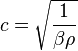 где  — адиабатическая сжимаемость среды;  — плотность.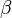 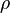 Волна́ — изменение состояния среды (возмущение), распространяющееся в этой среде и переносящее с собой энергию. Другими словами: «…волнами или волной называют изменяющееся со временем пространственное чередование максимумов и минимумов любой физической величины, например, плотности вещества, напряжённости электрического поля, температуры».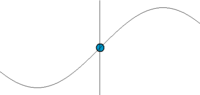 Рисунок 1 - Отличие колебания от волныЗвуковая волна (звуковые колебания) – это передающиеся в пространстве механические колебания молекул вещества (например, воздуха). Давайте представим себе, каким образом происходит распространение звуковых волн в пространстве. В результате каких-то возмущений (например, в результате колебаний диффузора громкоговорителя или гитарной струны), вызывающих движение и колебания воздуха в определенной точке пространства, возникает перепад давления в этом месте, так как воздух в процессе движения сжимается, в результате чего возникает избыточное давление, толкающее окружающие слои воздуха. Эти слои сжимаются, что в свою очередь снова создает избыточное давление, влияющее на соседние слои воздуха. Этот процесс описывает механизм распространения в пространстве звуковой волны. Тело, создающее возмущение (колебания) воздуха, называют источником звукаИзучением звуковых явлений занимается раздел физики, который называют акустикой. При распространении звука в газе атомы и молекулы колеблются вдоль направления распространения волны. Это приводит к изменениям локальной плотности ρ и давления p. Звуковые волны в газе часто называют волнами плотности или волнами давления. В простых гармонических звуковых волнах, распространяющихся вдоль оси OX, изменение давления p(x, t) зависит от координаты x и времени t по законуДва знака в аргументе косинуса соответствуют двум направлениям распространения волны. Соотношения между круговой частотой ω, волновым числом k, длиной волны λ, скоростью звука v такие же, как и для поперечных волн в струне или резиновом жгуте:Важной характеристикой звуковых волн является скорость их распространения. Она определяется инертными и упругими свойствами среды. Скорость распространения продольных волн в любой безграничной однородной среде определяется по формулегде B – модуль всестороннего сжатия, ρ – средняя плотность среды. На самом деле между областями разрежения и сжатия газа возникает разность температур, которая существенно влияет на упругие свойства. Лаплас предположил, что сжатие и разрежение газа в звуковой волне происходят по адиабатическому закону, то есть без влияния теплопроводности. Формула Лапласа имеет видгде p – среднее давление в газе, ρ – средняя плотность, γ – некоторая константа, зависящая от свойств газа. Для двухатомных газов γ = 1,4. Расчет скорости звука по формуле Лапласа дает значение v = 332 м/с (при нормальных условиях).  В термодинамике доказывается, что коэффициент γ равен отношению теплоемкостей при постоянном давлении Cp и при постоянном объеме CV. Формулу Лапласа можно представить в другом виде, если воспользоваться уравнением состояния идеального газа. Приведем здесь окончательное выражение:где T – абсолютная температура, M – молярная масса, R = 8,314 Дж/моль·К – универсальная газовая постоянная. Скорость звука сильно зависит от свойств газа. Чем легче газ, тем больше скорость звука в этом газе. Так, например, в воздухе (M = 29·10–3 кг/моль) при нормальных условиях v = 331,5 м/с, в гелии (M = 4·10-3 кг/моль) v = 970 м/с, в водороде (M = 2·10-3 кг/моль) v = 1270 м/с.  В жидкостях и твердых телах скорость звуковых волн еще больше. В воде, например, v = 1480 м/с (при 20 °С), в стали v = 5–6 км/с. При восприятии различных звуков человеческое ухо оценивает их прежде всего по уровню громкости, зависящей от потока энергии или интенсивности звуковой волны. Воздействие звуковой волны на барабанную перепонку зависит от звукового давления, то есть амплитуды p0 колебаний давления в волне. Человеческое ухо является совершенным созданием Природы, способным воспринимать звуки в огромном диапазоне интенсивностей: от слабого писка комара до грохота вулкана.Стоячая волна – это явление интерференции в результате наложения двух встречных, параллельно идущих друг на друга сигналов. Она возникает при отражении сигнала от преграды. Примерами стоячих волн могут быть колебания струн или воздуха в музыкальных инструментах.

Стоячие волны могут образовываться при различных условиях. Этот феномен легче всего продемонстрировать в условиях ограниченного пространства. Такого эффекта можно добиться с помощью комбинирования двух колебаний с одинаковой длиной волны, распространяющихся в противоположных направлениях. Интерференция двух сигналов дает результирующую волну, которая, на первый взгляд, не движется (то есть стоячая).

Важным условием является то, что энергия должна поступать в систему с определенной скоростью. Это означает, что частота возбуждения должна быть приблизительно равной собственной частоте колебаний. Такое понятие также известно как резонанс. Стоячие волны всегда связаны с резонансом. Возникновение резонанса можно определить по резкому увеличению амплитуды результирующих колебаний. На создание стоячих волн затрачивается гораздо меньше энергии, по сравнению с бегущими волнами, имеющими такие же амплитуды.

Не стоит забывать и о том, что в любой системе, где есть стоячие волны, есть и многочисленные собственные частоты. Многообразие всех возможных стоячих волн известно как гармоники системы. Простейшая из гармоник называется фундаментальной или первой. Последующие стоячие волны называются второй, третья и т.д. Гармоники, которые отличаются от фундаментальной, иногда называют подтекстовыми.
В случае гармонических колебаний в одномерной среде стоячая волна описывается формулой:,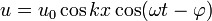 где u — возмущения в точке х в момент времени t,  — амплитуда стоячей волны,  — частота , k — волновой вектор,  — фаза.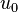 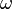 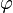 Стоячие волны являются решениями волновых уравнений. Их можно представить себе как суперпозицию волн, распространяющихся в противоположных направлениях.
В одномерном случае две волны одинаковой частоты, длины волны и амплитуды, распространяющиеся в противоположных направлениях (например, навстречу друг другу), будут взаимодействовать, в результате чего может возникнуть стоячая волна. Например, гармоничная волна, распространяясь вправо, достигая конца струны, производит стоячую волну. Волна, что отражается от конца, должна иметь такую же амплитуду и частоту, как и падающая волна.Рассмотрим падающую и отраженную волны в виде: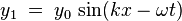 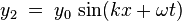 где:y0 — амплитуда волны, — циклическая (угловая) частота, измеряемая в радианах в секунду,k — волновой вектор, измеряется в радианах на метр, и рассчитывается как  поделённое на длину волны ,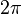 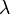 x и t — переменные для обозначения длины и времени.Поэтому результирующее уравнение для стоячей волны y будет в виде суммы y1 и y2: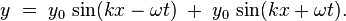 Используя тригонометрические соотношения, это уравнение можно переписать в виде: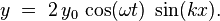 Если рассматривать моды  и антимоды , то расстояние между соседними модами / антимодами будет равно половине длины волны . 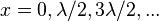 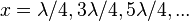 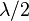 Виды стоячих волн

В зависимости от физических характеристик существуют несколько видов стоячих волн. Все их можно условно разделить на три большие группы: одномерные, двумерные и трехмерные.

Одномерные стоячие волны появляются тогда, когда имеется плоское замкнутое пространство. В этом случае волна может распространяться только в одном направлении: от источника к границе пространства. Существуют три подгруппы одномерных стоячих волн: с двумя узлами на концах, с одним узлом посередине и с узлом на одном из концов волны. Узел – это точка с наименьшей амплитудой и энергией сигнала.

Двумерные стоячие волны возникают в случае, когда колебания распространяются в двух направлениях от источника. После отражения от преграды возникает стоячая волна.

Трехмерные стоячие волны – это сигналы, распространяющиеся в пространстве с конечной скоростью. Узлы при таком виде колебаний будут представлять собой двумерные поверхности. Это значительно осложняет их исследование. Примером таких волн может служить орбита движения электрона в атоме.


Практическое значение стоячих волн

Стоячие волны имеют большое значение в музыке, так как звук является комбинацией нескольких колебаний. Правильный расчет длины и жесткости струн позволяет добиться наилучшего звучания того или иного инструмента, а также и в медицине, особенно распространен ультра звук например: УЗИ(Ультра Звуковые Исследования)

Стоячие волны также очень важны в физике. В методе исследования частицс помощью рентгеновской спектроскопии обработка отраженного сигнала позволяет выяснить приблизительный количественный и качественный состав объекта.

.Введение……………….………………………………………………………….2Теоретическая часть………………………………………………………………………….3Практическая часть…………………………………………………………………………..11Итоги работы…………………………………………………………………………...4Список  используемой литературы…………………………………………………………………………..5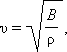 